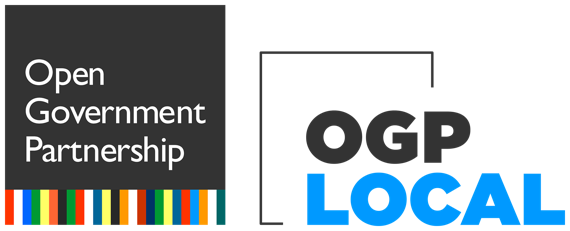 ხონის მუნიციპალიტეტის ღია მმართველობის პარტნიორობის (OGP) ადგილობრივი სამოქმედო გეგმაღია მმართველობის სტრატეგიული ხედვა -----------------------------------------------------------------------------------------------ხანგრძლივობა მოქმედი ადმინისტრაციის ვადის დასასრული (თვე/წელი)სამოქმედო გეგმის ვადის დასასრული (თვე/წელი)წინასიტყვაობა ღია მმართველობის გამოწვევები, შესაძლებლობები და სტრატეგიული ხედვა.ღია მმართველობის გრძელვადიანი ხედვა კონტექსტისა და იურისდიქციის გათვალისწინებით3.2 რა მიღწევები აქვს მუნიციპალიტეტს ღია მმართველობაში (მაგ. ბოლოდროინდელი ღია მთავრობის რეფორმები)?იურისდიქციის მიმდინარე გამოწვევები/სფეროები ღია მმართველობის გაუმჯობესების საკითხშიმუნიციპალიტეტის ღია მმართველობის საშუალოვადიანი მიზნები როგორ უწყობს ხელს ეს სამოქმედო გეგმა ღია მმართველობის სტრატეგიული ხედვის განხორციელებას?ხონის მუნიციპალიტეტის ღია მმართველობის სტრატეგიული ხედვა და მოქმედი ადმინისტრაციის საერთო პოლიტიკა.ჩართულობა და კოორდინაცია ღია მმართველობის სტრატეგიული ხედვისა და OGP სამოქმედო გეგმის პროცესში. OGP-ის სამოქმედო გეგმის შესრულებაზე პასუხისმგებელი ინსტიტუტი OGP სამოქმედო გეგმის განსახორციელებლად არსებული ინსტიტუციური მექანიზმები სახელმწიფო უწყებებსა და დეპარტამენტებს შორის კოორდინაციისთვის.მთავრობასა და სამოქალაქო საზოგადოებას შორის თანამშრომლობის უზრუნველსაყოფად გამოყენებული როგორც ფიზიკური ასევე ონლაინ სივრცე.თანამშრომლობის სივრცეები  სივრცეები წარმომადგენლობის მრავალფეროვნების უზრუნველსაყოფად (დაუცველი ან მარგინალიზებული მოსახლეობა) სხვადასხვა ჯგუფები, რომლებიც მონაწილეობდნენ თანა-შემოქმედების პროცესში. აღნიშნულ სივრცეებში მონაწილე ჯგუფთა რაოდენობა  სამოქმედო გეგმის შემუშავების პროცესში გამართული შეხვედრების რაოდენობა ადგილობრივი თვითმართველობის და სამოქალაქო სექტორის  წარმომადგენლების თანამშრომლობა სამოქმედო გეგმის განხორციელების პროცესში. OGP-ის სამოქმედო გეგმის მონიტორინგისამოქმედო გეგმის მონიტორინგის დამოუკიდებელი მექანიზმი. განმახორციელებელი დამოუკიდებელი მონიტორინგის მექანიზმის საკონტაქტო ინფორმაციასამოქმედო გეგმის განხორციელების პროგრესის დაინტერესებულ მხარეებთან განსახილველად  დაგეგმილი ღონისძიებები. განმახორციელებელი სააგენტოების მიერ ვალდებულებათა განხორციელების პროგრესის რეგულარული შემოწმება.  მონიტორინგის შედეგების გაზირებაარასამთავრობო დაინტერესებული მხარეების დასახელებაარასამთავრობო დაინტერესებული მხარეები, რომლებიც მონაწილეობდნენ ერთობლივად შექმნის პროცესში და მხარს უჭერენ ამ სამოქმედო გეგმას.დამატებითი ინფორმაცია, რომელიც ასახავს სტრატეგიის და სამოქმედო გეგმის თანაშემოქმედების პროცესს:ნოემბერი, 2021ნოემბერი, 2021ხონი არის დასავლეთ საქართველოს ერთ-ერთი პატარა მუნიციპალიტეტი, დედაქალაქისგან მოშორებით, შეზღუდული რესურსებით და რეგიონში ყველაზე დაბალი მუნიციპალური ბიუჯეტით. თუმცა, მრავალფეროვანი საზოგადოება და რესურსების ზრდის პრიორიტეტულობა საშუალებას გვაძლევს, რომ მნიშვნელოვნად შევუწყოთ ხელი ისეთი რეფორმების გატარებას, რომელთა მიზანია ღია და გამჭვირვალე ადგილობრივი მმართველობა. ენ მტკიცედ გვჯერა, რომ ჩვენი ძალისხმევა გამჭვირვალობის უზრუნველსაყოფად, კორუფციასთან ბრძოლა, მოქალაქეთა გაძლიერება და სამოქალაქო ჩართულობის წახალისება ჩვენი მოქალაქეების სოციალური და ეკონომიკური კეთილდღეობისა და ღირსეული ცხოვრების უზრუნველყოფის მთავარი კომპონენტებია. ბოლო წლებში, ჩვენ გავაძლიერეთ ძალისხმევა იმ ინიციატივების განსახორციელებლად, რომლებიც მიზნად ისახავს გამჭვირვალობის განმტკიცებას, საზოგადოების ჩართულობას, საჯარო სერვისების ხარისხიან მიწოდებას და ინფორმაციის ხელმისაწვდომობას. ამ ძალისხმევის შედეგად, ხონმა ქვეყნის მასშტაბით დაიმკვიდრა სახელი, როგორც მუნიციპალიტეტმა, რომელიც ისწრაფვის ღია მმართველობის პრინციპების დანერგვისკენ. შედეგად, ათასობით მოქალაქე უკვე სარგებლობს ახალი ინიციატივების შედეგებით, როგორებიცაა საჯარო სერვისების ხელმისაწვდომობა და მაღალი ხარისხი, მოქალაქეთა უკეთესი ჩართულობა და ინფორმაციაზე წვდომა.  მიუხედავად წინგადადგმული ნაბიჯებისა, რომელიც მიზნად ისახავდა ადგილობრივ სამოქალაქო საზოგადოებასთან ერთობლივად დაგეგმვის და თანაშემოქმედების (co-creation) პროცესის  უზრუნველყოფას, გვჯერა, რომ ხონის ახალი შესაძლებლობა,  რომელიც OGP Local-ის წევრობას გულისხმობს,  მნიშვნელოვნად გააძლიერებს, ჩვენს ძალისხმევას, რომ გავაღრმავოთ თანაშემოქმედების პროცესი  თვითმმართველობასა და სამოქალაქო საზოგადოებას შორის. OGP-ის მიზნების შესაბამისად, ჩვენ გვსურს გადავდგათ შემდგომი ნაბიჯები ღია მმართველობის გასაუმჯობესებლად  და გვჯერა, რომ შევძლებთ ახალი და ამბიციური, ინოვაციური და გრძელვადიანი ღია მმართველობის ინიციატივების დანერგვას სამოქალაქო საზოგადოებასთან აქტიური თანამშრომლობით, OGP-ის 2021 წლის ადგილობრივი სამოქმედო გეგმის ფარგლებში. მიგვაჩნია, რომ OGP-ის ადგილობრივი პროგრამის დანერგვა ხელს შეუწყობს და გააუმჯობესებს ჩვენს შესაძლებლობებს, გავხდეთ ღია მმართველობის გლობალური საზოგადოების წევრი, რომლის მეშვეობითაც შევძლებთ გამოცდილების გაზიარებას და მაგალითის აღებას სხვა წევრებისა და პარტნიორებისგან, რათა  მივუახლოვდეთ მიზანს და გავხადოთ ხონი ღია მმართველობაზე ორიენტირებული თვითმმართველობის მოდელი.გვჯერა, რომ OGP Local იძლევა უნიკალურ შესაძლებლობას ხონის მუნიციპალიტეტში ღია მმართველობის დღის წესრიგში ტრანსფორმაციული ცვლილებების შემდგომი სტიმულირებისა და წახალისებისკენ. მზად ვართ, ავიღოთ ახალი ამბიციური ვალდებულებები და ადგილობრივ დონეზე გავაფართოვოთ ღია მმართველობის არეალი. კერძოდ:გავაუმჯობესოთ მუნიციპალური სერვისების ხელმისაწვდომობა, წავახალისოთ მაღალი ხარისხის საჯარო სერვისების მიწოდება და გავზარდოთ მოქალაქეთა ჩართულობა ადგილობრივი პოლიტიკის შემუშავებაში. შევქმნათ ახალი შესაძლებლობები შშმ პირთათვის, მუნიციპალური სერვისების ხელმისაწვდომობის და ყოველდღიურ სოციალურ თუ პოლიტიკურ ცხოვრებაში აქტიური ჩართულობის მიმართულებით.   დავნერგოთ და გავაძლიეროთ ღია მმართველობის ღირებულებები და ინიციატივები საქართველოს მასშტაბით და გავხდეთ ღია მმართველობის რეგიონალური ჰაბი, განსაკუთრებით პატარა და მცირე რესურსების მქონე მუნიციპალიტეტებისთვის. შედეგად, შევქმნათ უნიკალური და პოტენციურად ტრანსფორმაციული პლატფორმა, რაც დაეხმარებათ მუნიციპალიტეტებს, საკუთარი, მძლავრი ღია მმართველობის კულტურის შემუშავებასა და განვითარებაში.აღსანიშნავია, რომ ხონს აქვს ღია მმართველობის ინიციატივების განხორციელების მნიშვნელოვანი გამოცდილება ადგილობრივ დონეზე. არასამთავრობო დაინტერესებულ მხარეებთან მჭიდრო თანამშრომლობის შედეგად, ჩვენ განვსაზღვრეთ ჩვენი მუნიციპალიტეტის პრიორიტეტული პოლიტიკის სფეროები და გავაძლიერეთ ჩვენი ძალისხმევა გამჭვირვალობის, სამოქალაქო ჩართულობის, ხარისხიანი საჯარო სერვისების მიწოდებისა და ინფორმაციის ხელმისაწვდომობის უზრუნველსაყოფად:შემუშავდა გამჭვირვალობისა და კეთილსინდისიერების ამაღლების სტრატეგიამოქმედი OGP-ის ეროვნული სამოქმედო გეგმის ფარგლებში, ჩვენ პირველად შევიმუშავეთ გამჭვირვალობისა და კეთილსინდისიერების ამაღლების სტრატეგია და სამოქმედო გეგმა, შესაბამის ინდიკატორების და მონიტორინგის ჩარჩოს თანხლებით. აღნიშნული დოკუმენტები მოიცავს თემებს, როგორიცაა ეთიკის საკითხები, კეთილსინდისიერების მექანიზმები, ადამიანური რესურსების მართვა და სამოქალაქო ჩართულობა. აღნიშნული თემები განისაზღვრა სიტუაციის ანალიზის საფუძველზე, რომელიც წინ უძღოდა სტრატეგიული დოკუმენტების შემუშავებას. საჯარო სერვისების მიწოდების გაუმჯობესება2019 წელს, მერიის ბიუჯეტიდან გამოვყავით დამატებითი შიდა რესურსები და შევქმენით პირველი მოქალაქეთა მისაღები ცენტრი, რომელიც მოქალაქეებს სთავაზობს მრავალი სახის მომსახურების მიღებას ერთ სივრცეში. გარდა ამისა, ადგილობრივ სამოქალაქო ორგანიზაციებთან თანამშრომლობით, დავნერგეთ ახალი ცხელი ხაზის სერვისი, რომელმაც გაამარტივა ინფორმაციაზე წვდომა და ხელი შეუწყო მაღალი მომსახურების ხარისხის გაუმჯობესებას, რამაც დამატებითი ღირებულება შეიძინა COVID-19 პანდემიის დროს.ჩამოყალიბდა სამოქალაქო ჩართულობის უზრუნველყოფის პლატფორმებიჩვენ შევქმენით ფუნქციური პლატფორმა სამოქალაქო ჩართულობისათვის, მათ შორის სამოქალაქო მრჩეველთა საბჭო, გენდერული თანასწორობის საბჭო და დასახლების საერთო კრება. ხონში არსებული ინკლუზიური მმართველობის შესაბამისად, საბჭოებისა და სახალხო კრებისგან მიღებული ინიციატივები აისახება ყოველწლიურ სამოქმედო გეგმებში და შესაბამის ინფორმაციას მიაწვდის მოქალაქეებს.განხორციელდა ეფექტური და გამჭვირვალე სოციალური პროგრამებიჩვენ ავიღეთ ვალდებულება განვახორციელოთ ეფექტური და გამჭვირვალე სოციალური პროგრამები და ინიციატივები. მათ შორის, საერთაშორისო არასამთავრობო ორგანიზაცია "People in Need" - თან თანამშრომლობით ჩატარდა გამოკითხვა მოქალაქეთა საჭიროებების შესასწავლად და უზრუნველყოფილი იქნა მოქალაქეთა მაქსიმალური ჩართულობა ჯანმრთელობისა და სოციალური დაცვის პოლიტიკის შემუშავებაში. შემუშავდა სოციალური ჩართულობის სტრატეგიაგამოკითხვის შედეგების საფუძველზე, ჩვენ შევიმუშავეთ სოციალური ჩართულობის სტრატეგია სამოქალაქო მრჩეველთა საბჭოს აქტიური მონაწილეობით. სტრატეგიის შემუშავებისას, ჩვენ დავნერგეთ ახალი მიდგომები საჯარო სერვისების ხელმისაწვდომის გასაუმჯობესებლად, განსაკუთრებით  ისეთი მარგინალიზებული  თემისთვის, როგორებიცაა შეზღუდული შესაძლებლობის მქონე პირები, იძულებით გადაადგილებული პირები, ქალები და მოხუცები.მონაწილეობა მიიღო გლობალურ ქსელურ და ინსტიტუციონალურ განვითარების პროგრამებშიხონი აქტიურად მონაწილეობს გლობალურ ქსელურ და ინსტიტუციონალურ განვითარების პროგრამებში, შესაძლებლობების ზრდისა და ღია თვითმმართველობის საუკეთესო გამოცდილების გაზიარებისათვის. მუნიციპალიტეტის ამგვარი განვითარების ხელშეწყობის ბოლოდროინდელი მაგალითი არის ჩვენი წარმატებული მონაწილეობა SIDA-ს მიერ დაფინანსებულ პროგრამაში „Local Governance with a Rigths-based Approach” მიუხედავად საქართველოს წინსვლისა, როგორც ქვეყანა, სადაც ადგილობრივი თვითმმართველობა უზრუნველყოფს მაღალი ხარისხის საჯარო სერვისების მიწოდებას, რეგიონალურ დონეზე, მათ შორის ხონშიც,  მუნიციპალურ სერვისებზე ხელმისაწვდომობა კვლავ მნიშვნელოვან გამოწვევად რჩება. ეს გამოწვევები განსაკუთრებით თვალსაჩინო გახდა COVID-19 პანდემიის დროს და ნათლად დაგვანახა, რომ აუცილებელია საჯარო სერვისების ხელმისაწვდომობის  გაუმჯობესება, განსაკუთრებით, ყველაზე შორეულ თუ ძნელად მისადგომ სოფლებსა და მარგინალიზებულ თემებში.ასევე, ერთ-ერთი გამოწვევა, რომელიც უკავშირდება არა მხოლოდ საჯარო სერვისების ხელმისაწვდომობას, არამედ ზოგადად, შშმ პირების ჩართულობას ადგილობრივ სოციალურ, ეკონომიკურ და პოლიტიკურ ცხოვრებაში, რაც გამოწვეულია შშმ პირთა საჭიროებებზე მორგებული ინფრასტრუქტურის ნაკლებობით. ადაპტირებული ინფრასტრუქტურის არარსებობა გამორიცხავს სერვისების თანაბარ ხელმისაწვდომობას ყველასთვის (service accessibility for all) და ჩვენს ამბიციას, რომ საჯარო პოლიტიკის გადაწყვეტილებების მიღების პროცესი იყოს მაქსიმალურად ინკლუზიური. მიუხედავად იმისა, რომ საქართველოს აქვს მნიშვნელოვანი მიღწევები ღია მმართველობის მიმართულებით ეროვნულ დონეზე,  მუნიციპალიტეტებში, OGP-ის პრინციპებსა და პრაქტიკის არასაკმარისი ცოდნა კვლავ გამოწვევად რჩება.  აღნიშნული ხელს უშლის გამჭვირვალობას და ამცირებს მოქალაქეთა ჩართულობას ადგილობრივი პოლიტიკის შემუშავებაში, განსაკუთრებით იმ პატარა მუნიციპალიტეტებში, რომლებიც დედაქალაქიდან მოშორებით მდებარეობენ და აქვთ შეზღუდული რესურსები. ამრიგად, ჩვენ ვაღიარებთ ცნობიერების ამაღლების მნიშვნელობას, ღია მმართველობის ღირებულებებისა და პრაქტიკის პოპულარიზაციას რეგიონში, მუნიციპალიტეტებსა და ადგილობრივ თემებში.ხონის მუნიციპალიტეტი მუშაობს შემდეგი საშუალოვადიანი მიზნების მისაღწევად:გაფართოოს ინკლუზიური, მოქალაქეზე ორიენტირებული და გამჭვირვალე საჯარო სერვისების მიწოდება და გააუმჯობესოს მომსახურების ხელმისაწვდომობა მარგინალიზებული თემებისა და სოფლად მცხოვრები მოქალაქეებისათვის.შშმ პირების საჭიროებების ასახვის მიზნით მექანიზმების ინსტიტუციონალიზაცია ურბანული განვითარების პოლიტიკის, პროექტების და გადაწყვეტილებების მიღების პროცესში. ცნობიერების ამაღლება და OGP ღირებულებების, პრინციპებისა და პრაქტიკის პოპულარიზაცია რეგიონში, სპეციალური პლატფორმის ან/და მექანიზმების ინსტიტუციონალიზაციის გზით.საშუალოვადიანი მიზნები ხონის მუნიციპალიტეტის გრძელვადიან სტრატეგიულ ხედვასთან შესაბამისობაშია და პასუხობს წინა სექციაში აღნიშნულ გამოწვევებს.ხონის მუნიციპალიტეტი მზადაა შეასრულოს OGP-ის 2021 წლის ადგილობრივი სამოქმედო გეგმის შემდეგი ვალდებულებები: მუნიციპალურ სერვისებზე ხელმისაწვდომობის გაუმჯობესება, განსაკუთრებით მარგინალიზებული ჯგუფებისთვისდაინერგოს ერთ სივრცეში მუნიციპალური სერვისების მიწოდების პრაქტიკა მუნიციპალიტეტში წინასწარ გამოყოფილ  ადგილებში, რათა უზრუნველყოფილი იყოს ხარისხიანი მომსახურების ხელმისაწვდომობა ყველაზე მარგინალიზებული ჯგუფებისთვის.ურბანული განვითარების პოლიტიკის, პროექტების და გადაწყვეტილებების მიღების პროცესში შშმ პირთა საბჭოს ჩართულობის ინსტიტუციონალიზაციის გზით, შშმ პირების საჭიროებებზე მორგებული ურბანული გარემოს უზრუნველყოფა. მუნიციპალური საკანონმდებლო აქტის საფუძველზე, შშმ პირთა საბჭოს ჩართულობის მექანიზმების დანერგვა ურბანული განვითარების და  ინფრასტრუქტურული პროექტების დაგეგმვის5 ეტაპზე; ცენტრალური პარკის ინფრასტრუქტურის ადაპტაცია და რეაბილიტაცია.ღია მმართველობის რეგიონალური ფორუმის ორგანიზება მუნიციპალიტეტებში ღია მმართველობის ღირებულებების ცოდნისა და გამოცდილების  გასაზიარებლად. ღია მმართველობის რეგიონალური ფორუმის ორგანიზება ხელს  შეუწყობს რეგიონში ღია მმართველობის საკითხებზე თანამშრომლობას, OGP-ის ღირებულებებისა და პრინციპების ადვოკატირებას, სამოქალაქო ჩართულობისა და თანამშრომლობის ახალი შესაძლებლობების გამოვლენას ღია და ანგარიშვალდებული ადგილობრივი მმართველობისათვის იმერეთის რეგიონში. ასევე, ხონი გეგმავს რეგიონალური ღია მმართველობის ჰაბის შექმნას, რომლის მიზანია ღია მმართველობის ინიციატივების გაფართოება და წარმართვა საქართველოს მასშტაბით.OGP-ის 2021 წლის ადგილობრივი სამოქმედო გეგმა დამატებით სტიმულს აძლევს ხონის მუნიციპალიტეტის ადმინისტრაციას, განახორციელოს ღია მმართველობის დღის წესრიგი და შესაბამისად OGP ღირებულებებისა და პრინციპების პოპულარიზაცია როგორც მუნიციპალიტეტში, ასევე რეგიონალურ დონეზე. ეს უკანასკნელი, ხელს შეუწყობს ინკლუზიურ და მოქალაქეზე ორიენტირებულ ადგილობრივ მმართველობას ქვეყნის მასშტაბით. ეს ხედვა ასახავს ხონის ადმინისტრაციის მისწრაფებას გააუმჯობესოს საჯარო სერვისების ხელმისაწვდომობა და უზრუნველყოს მისი ხარისხიანი მიწოდება, განსაკუთრებით მარგინალიზებული ჯგუფებისთვის და ამავდროულად ხელი შეუწყოს ღია მმართველობის პრინციპებისა და პრაქტიკის დანერგვას რეგიონში.დაწესებულება, სააგენტო, დეპარტამენტი, სამინისტრო , ხონის მუნიციპალიტეტის მერიახონის მერია იღებს ვალდებულებას განახორციელოს OGP-ის 2021 წლის  ადგილობრივი სამოქმედო გეგმა. გარდა ამისა, მუნიციპალიტეტის მერის განკარგულებით შეიქმნება სამუშაო ჯგუფი, რომელიც შეიმუშავებს და განახორციელებს OGP-ის 2021 წლის ადგილობრივ სამოქმედო გეგმას. სამუშაო ჯგუფი შედგება ხონის მუნიციპალიტეტის და მისი დაქვემდებარებული იურიდიული პირების, საკრებულოს, სამოქალაქო საზოგადოების ორგანიზაციებისა და საერთაშორისო ორგანიზაციების წარმომადგენლებისგან. სამუშაო ჯგუფი იმოქმედებს როგორც საკოორდინაციო მექანიზმი, სტრატეგიით განსაზღვრული მოკლევადიანი და გრძელვადიანი მიზნების შემუშავებისა და მონიტორინგისთვის. პროცედურების წესები, მათ შორის შეხვედრების სიხშირე, წევრობა და ა.შ. განისაზღვრება მერის შესაბამისი განკარგულებით.პირველ ეტაპზე, ხონის მუნიციპალიტეტმა გამართა საჯარო შეხვედრა ძირითად აქტორებთან და დაინტერესებულ მხარეებთან, OGP Local -ის პროგრამაში მონაწილეობით დაინტერესებისა და პერსპექტივის განსახილველად. შეხვედრებში მონაწილეობდნენ სამოქალაქო მრჩეველთა საბჭოს, გენდერული თანასწორობის საბჭოს, შშმ პირთა საბჭოს და განვითარების პარტნიორების წარმნომადგენლები. აგრეთვე, შეხვედრებში აქტიუ მონაწილეობას იღებდნენ შემდეგი სამოქალაქო საზოგადოების ორგანიზაციები (სსო):  ხონის დევნილთა საინიციატივო ჯგუფი, შშმ პირთა ორგანიზაცია - ფენიქსი და რეგიონალური ინიციატივების ცენტრი - ნათელი მომავალი.  შეხვედრის მონაწილეებს ერთკვირიანი ვადა მიეცათ საკუთარი მოსაზრებების თუ ინიციატიავების გასაზიარებლად, წერილობითი ფორმით. შემდეგ ეტაპზე, ხონის მუნიციპალიტეტის მერიამ დეტალურად განიხილა გაზიარებული მოსაზრებები, რომლის საფუძველზეც მომზადდა სტრატეგიის და სამოქმედო გეგმის პირველადი ვერსია, რომელიც გაზიარებულ იქნა შეხვედრაში მონაწილე პირებთან. მეორე შეხვედრა წარმოადგენდა ეფექტურ ფორუმს, სტრატეგიული ხედვის და სამოქმედო გეგმის პირველადი ვერსიის შესახებ მიღებული უკუკავშირის განსახილველად.  ამასთან, სტრატეგიული ხედვის და სამოქმედო გეგმის საბოლოო ვერსიის მომზადებამდე, დოკუმენტების სამუშაო ვერსიები გამოქვეყნდა მუნიციპალიტეტის მერიის ოფიციალურ ვებგვერდზე საჯარო კომენტარებისთვის. გარდა იმისა, რომ ხონის მუნიციპალიტეტმა გადადგა ძირითადი ნაბიჯები მუნიციპალიტეტში დაინტერესებულ მხარეებთან და არასამთავრობო სექტორის წარმომადგენლებთან ერთად თანაშემოქმედების (co-creation) პროცესის უზრუნველსაყოფად, სამუშაო ჯგუფს ექნება დამატებითი ფუნქცია ხელი შეუწყოს და გააძლიეროს თანამშრომლობა ადგილობრივ თვითმმართველობასა და სამოქალაქო საზოგადოებას შორის. აღნიშნული ასევე დაეხმარება მარგინალიზებული ჯგუფების აქტიურ მონაწილეობას პოლიტიკის შემუშავებაში, ამ ჯგუფების სპეციალური საჭიროებების გათვალისწინებით. ამრიგად, ეს გააძლიერებს ადგილობრივი სამოქალაქო ორგანიზაციების და მოქალაქეების როლს გადაწყვეტილების მიღების პროცესში.ვაცნობიერებთ, რომ არასამთავრობო დაინტერესებული მხარეების მონაწილეობა პოლიტიკის შემუშავებაში აუცილებელია ინკლუზიური, მოქალაქეებზე ორიენტირებული ადგილობრივი მმართველობისა და მუნიციპალური სერვისების მიწოდებისათვის და მზად ვართ ხელი შევუწყოთ სხვადასხვა წარმომადგენლობის ჩართულობას, მოწყვლადი და მარგინალიზებული ჯგუფების ჩათვლით. შედეგად, მუნიციპალიტეტის მარგინალიზებული და დაუცველი ჯგუფების უფლებების დასაცავად, რომლებიც მცირე რაოდენობით არიან წარმოდგენილი ადგილობრივი მმართველობის დონეზე, ჩვენ ხელს ვუწყობთ ფუნქციონალური პლატფორმების აქტიურ მუშაობას სამოქალაქო ჩართულობისათვის, როგორიცაა სამოქალაქო მრჩეველთა საბჭო, გენდერული თანასწორობის საბჭო და შეზღუდული შესაძლებლობის მქონე პირთა საბჭო. ამით ჩვენ უზრუნველვყოფთ  მარგინალიზებული ჯგუფების აქტიურ მონაწილეობას, ინკლუზიურ პროცესს   და შესაბიმისად, ისეთი პოლიტიკის შემუშავებას, რომელიც ითვალისწინებს მათ საჭიროებებს. OGP Local 2021-ის თანაშემოქმედების პროცესი 2021 წლის მაისში საზოგადოებრივი კონსულტაციის ორგანიზებით დაიწყო. ხონის მუნიციპალიტეტის მერიამ წამოიწყო და წარმართა ონლაინ კონსულტაციის პროცესი. ყველა ძირითადი დაინტერესებული მხარე, როგორიცაა ადგილობრივი თვითმმართველობის წარმომადგენლები, ადგილობრივი არასამთავრობო ორგანიზაციების წარმომადგენლები, მოქალაქეთა მრჩეველთა საბჭოები და საერთაშორისო განვითარების ორგანიზაციები, მოწვეულნი იყვნენ კონსულტაციებში მონაწილეობის მისაღებად. მონაწილეებს შესაძლებლობა ქონდათ გაეზიარებინათ ხედვა და მოსაზრებები იმის შესახებ,  თუ როგორ უნდა წარმართულიყო OGP Local-ის 2021 წლის სამოქმედო გეგმის განვითარების პროცესი. გარდა ამისა, საჯარო კონსულტაციებისას, მონაწილეებს საშუალება ჰქონდათ გაეჟღერებინათ თავიანთი მოსაზრებები კარგი მმართველობის ინიციატივებთან დაკავშირებით და გაეთვალისწინებინათ OGP Local 2021–ის შემუშავებისას. თითოეულ ონლაინ საკონსულტაციო შეხვედრას საშუალოდ  14 ადამიანი ესწრებოდა (ჯამში 3 შეხვედრა). შეხვედრების დასრულების შემდეგ, გადაწყდა სამუშაო ჯგუფის, როგორც ძირითადი პასუხისმგებელი მექანიზმის შექმნა, რომელიც უზრუნველყოფდა ადგილობრივი თვითმმართველობისა და სამოქალაქო საზოგადოების მიერ სტრატეგიისა და სამოქმედო გეგმის ერთობლივი შემუშავების პროცესს. მთლიანობაში, ყველა ძირითადი ადგილობრივი არასამთავრობო ორგანიზაცია, სამოქალაქო მრჩეველთა საბჭოები  და საერთაშორისო განვითარების ორგანიზაციები მონაწილეობდნენ OGP Local 2021-ის დიზაინის  სტრატეგიის და სამოქმედო გეგმის შემუშავების ეტაპზე.54სამუშო ჯგუფი წარმოადგენდა ხონის მუნიციპალიტეტის OGP Local-ის სტრატეგიული ხედვისა და სამოქმედო გეგმის ერთობლივი შემუშავების პროცესის მთავარ მექანიზმს. სამოქმედო გეგმის განხორციელების პროცესში, სწორედ სამუშაო ჯგუფი იქნება  პასუხისმგებელი  ადგილობრივი თვითმართველობის და სამოქალაქო სექტორის თანამშრომლობის გაგრძელებაზე. სამოქმედო გეგმით გათვალისწინებული ვალდებულებების განხორციელების პროგრესის გაზიარების მიზნით ჩატარდება სამუშაო ჯგუფის ყოველთვიური შეხვედრები. მომზადდება სამუშაო შეხვედრის ოქმები, რომლებიც გამოქვეყნდება ელექტრონულ ფორმატში, ხონის მუნიციპალიტეტის მერიის ოფიციალურ ვებგვერდის და სოციალური მედიის საშუალებით.სამოქმედო გეგმის შესრულების დამოუკიდებელი მონიტორინგის განხორციელების მიზნით, ხონის მუნიციპალიტეტის მერია აქტიურად ითანამშრომლებს განვითარების პარტნიორებთან. IRM-ის მკვლევარი ეროვნულ დონეზე მოიაზრება როგორც ყველაზე მისაღები მექანიზმი, რომელიც განახორციელებს სამოქმედო გეგმის შერსულების მიუკერძოებელ და ვალიდურ მონიტორნიგს. სამუშაო ჯგუფი უზრუნველყოფს მონიტორინგის შედეგების ასახვას სამოქმედო გეგმის განხორციელების პროცესში. ასევე, უზრუნველყოფილი იქნება მონიტორინგის შედეგების საჯაროდ გაზიარება ძირითად აქტორებთან, საერთაშორისო ორგანიზაციებთან და  სხვა დაინტერესებულ მხარეებთან.მონიტორინგის განმახორციელებელი ორგანოს დასახელებააღწერა ელ-ფოსტაამ ეტაპზე არ არის ხელმისაწვდომიამ ეტაპზე არ არის ხელმისაწვდომიამ ეტაპზე არ არის ხელმისაწვდომივალდებულებების შესრულების პროგრესის დაინტერესებულ მხარეებთან განსახილველად, ხონის მუნიციპალიტეტი განახორციელებს შემდეგ ღონისძიებებს:ჩაატარებს რეგულარულ შეხვედრებს დაინტერესებულ მხარეებთან, როგორებიცაა მუნიციპალიტეტის მერიის და ვალდებულებების განხორციელებაზე პასუხისმგებელი სტრუქტურული ერთეულები, ადგილობრივი სამოქალაქო საზოგადოების ორგანიზაციები და მონიტორინგის დამოუკიდებელი მექანიზმი. ჩაატარებს რეგულარულ შეხვედრებს სამოქალაქო ჩართულობის პლატფორმების წარმომადგენლებთან, როგორებიცაა გენდერული თანასწორობის საბჭო, შეზღუდული შესაძლებლობის მქონე პირთა საბჭო, დასახლებათა საერთო კრება და სამოქალაქო მრჩეველთა საბჭო.ჩაატარებს შეხვედრები (COVID-19 სიტუაციის გათვალისწინებით) ფართო საზოგადოებასთან, რათა განიხილონ გეგმის განხორციელების პროგრესი და მიაწოდონ ინფორმაცია ძირითადი შედეგების შესახებ. აწარმოებს კამპანიას სხვადასხვა სოციალური მედია პლატფორმის საშუალებითხონის მუნიციპალიტეტი პასუხისმგებელი იქნება მერიის სტრუქტურულ ერთეულებთან ერთად, სამუშაო ჯგუფის მეშვეობით, რეგულარულად განახორციელოს სამოქმედო გეგმის შესრულების პროგრესი. სამუშაო ჯგუფის შეხვედრები ჩატარდება რეგულარულად, მინიმუმ თვეში ერთხელ. შეხვედრებზე განიხილება სიახლეები  და უკუკავშირი გეგმის განხორციელების პროგრესის და  მიმდინარე გამოწვევების შესახებ (ასეთის არსებობის შემთხვევაში). გარდა ამისა, OGP საქართველოს სამდივნო ჩაერთვება როგორც მონიტორინგის დამოუკიდებელი ორგანო, მონაწილეობას მიიღებს სამუშაო ჯგუფის შეხვედრებში და უზრუნველყოფს მონიტორინგის პროცესის გაგრძელებას. დამატებით, დამოუკიდებელი კონსულტანტი, რომელიც შეირჩევა დამოუკიდებელი მონიტორინგის განხორციელებისათვის, მონაწილეობას მიიღებს სამუშაო ჯგუფის შეხვედრებში მონიტორინგის პროცესის განგრძობითობის მიზნით. გამოყენებული იქნება სხვადასხვა მექანიზმები:პირველ რიგში, დამოუკიდებელი კონსულტანტი სამუშაო ჯგუფის წევრებს გაუზიარებს შუალედური მონიტორინგის შედეგებს. შემდეგ ეტაპზე, ხონის მუნიციპალიტეტის მერია განახლებულ ინფორმაციას განხორციელების პროგრესის და მონიტორინგის ძირითადი შედეგების შესახებ წარუდგენს საკრებულოს. ასევე, მონიტორინგის შედეგები საჯაროდ ხელმისაწვდომი გახდება მერიის ოფიციალური ვებგვერდის და სოციალური მედიის სხვადასხვა არხების საშუალებით. საბოლოოდ, მოეწყობა საჯარო დისკუსია მონიტორინგის შედეგების ფართო აუდიტორიისთვის გაცნობის მიზნით.სახელიპოზიცია ორგანიზაციის დასახელებაბაჩანა ბასალიადირექტორიხონის დევნილთა საინიციატივო ჯგუფიOGP Local სტრატეგიული ხედვისა და 2021 წლის სამოქმედო გეგმის შემუშავების მიზნით, სამუშაო ჯგუფმა გამართა კონსულტაციები ხონის მუნიციპალიტეტის მერიის, საკრებულოს, დაინტერესებული მხარეების, საკონსულტაციო საბჭოების და განვითარების საერთაშორისო ორგანიზაციების წარმომადგენლებთან.  პროცესის შესახებ დამატებითი ინფრომაცია ხელმისაწვდომია:  სოციალური მედია: ხელმისაწვდომია, აქ. სტრატეგიის და სამოქმედო გეგმის სამუშო ვერსია, რომელიც ხელმისაწვდომია საჯარო კომენტარებისთვის, ხელმისაწვდომია აქ.  